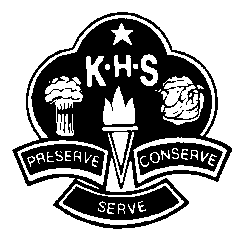 Years 9-10 Sport Selections Term 2, 2017Dear Parent/Guardian,Sport choices will be made on Friday 31st March. Year 9 and 10 will both select during period 5. Students will need to see one of the sports organisers if there is a problem with sport selection. Term 2 sport begins on Wednesday 3rd May (KHS Cross Country is Wednesday 26th April) and will be held for 9 weeks until Wednesday 28th June. Students attending a fee-paying sport must pay each week to the venue – no IOU’s are possible. Venues also request that students bring the correct amount to pay each week. Some venues have a minimum attendance requirement. If insufficient numbers are enrolled, affected students will be asked to re-select their sport.Requirements - For all outdoor sports, a hat, sunscreen and own drink bottle are necessary. Payments - Students are required to pay each week for their sport at the venue. Payments should be in the correct amount. Extensions of payment are not possible.Bus Tickets -A sheet of 10 bus tickets can be purchased from the front office for $30. These tickets are valid throughout the year.Attendance requirement - Sport is a compulsory part of your child’s education. Any absences must be explained in writing, or it will be regarded as truancy and dealt with according to school policy. Non-enrolment and poor attendance will be followed up by the deputy principal and will have implications in regards to School Certificate and/or welfare levels. Levels - Students on Level 2, 3 or 4 will be restricted in their choice of sport.Weather/Ground Conditions – if these are unsuitable for outdoor sports, supervision indoors is provided.CHOOSE CAREFULLYChanges to sport choices will only be allowed under exceptional circumstances and accompanied by a signed note from parent/guardian detailing reason. This will be strictly enforced in 2017.Please discuss these sport conditions with your child. Once a decision has been reached, complete and sign the page attached. If you have any questions, please do not hesitate to contact the Sports Organisers during school hours on 6922 5155.Thankyou, L. Davies & J. Absolum (Sports Organisers)Hand this signed permission note in on Friday 31st March, during sport choices.Please note: Verbal permission for sports choices will no longer be accepted for any student.Name: 	_________________________________________		Year: _____________________The student listed above has my permission to participate in the selected sport listed below.I agree to pay the listed fees each week for both the venue and the bus.His/her preferred sports are:1.	___________________________________________________________	Cost: ___________2.	___________________________________________________________	Cost: ___________3.	___________________________________________________________	Cost: ___________Sports Fees: Please note that no sport IOU’s will be issued. Early notes: Students who know they will be away on the day of sport choices may hand their notes in early but these will not be processed until after their year group’s selections have been made.Parent/Guardian Signature:	___________________________________	Date: ______________SportVenueCost (per wk)Bus (per wk)KHS Indoor SportsKHSNilNilCyclingVarious locations$10 for termNilHenwood Park TennisHenwood Park$3NilLaser TagBaylis Street$6.50$3Ten Pin BowlingTrail Street$7$3YogaKHSNilNilLawn BowlsRules Club$3$3Netball UmpiringEquex CourtsNilNilNagle Street Indoor SportsNagle Street$4.50$3Flip OutCopland Street$7$3Workout WaggaBolton Park$6$3Year 9 Sports Variety KHSNilNilYear 10 Sports Variety KHSNilNil